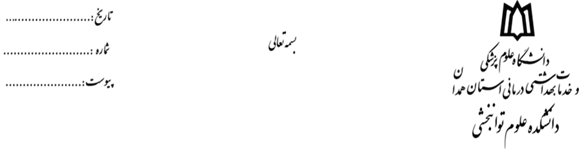 گزارش روند پایان نامه دانشجویان کارشناسی ارشدعنوان پایان نامه:                                                                                                     تاریخ: نام دانشجو:                                                                                                            نوبت گزارش: نام اساتید راهنما:                                                                                                   نام اساتید مشاور:شرح گزارش:امضاء دانشجو:                                                                                                                      امضاء استاد راهنما اول: